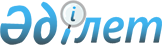 Ақжайық ауданы аумағында стационарлық емес сауда объектілерін орналастыру орындарын айқындау және бекіту туралыБатыс Қазақстан облысы Ақжайық ауданы әкімдігінің 2023 жылғы 29 наурыздағы № 65 қаулысы. Батыс Қазақстан облысының Әділет департаментінде 2023 жылғы 31 наурызда № 7128-07 болып тіркелді
      Қазақстан Республикасының "Қазақстан Республикасындағы жергілікті мемлекеттік басқару және өзін-өзі басқару туралы" Заңының 31-бабы 1-тармағының 4-2) тармақшасына, Қазақстан Республикасы Ұлттық экономика министрінің міндетін атқарушысының 2015 жылғы 27 наурыздағы №264 "Ішкі сауда қағидаларын бекіту туралы" (нормативтік құқықтық актілерді мемлекеттік тіркеу тізілімінде № 11148 болып тіркелген) бұйрығына сәйкес,  Ақжайық ауданының әкімдігі ҚАУЛЫ ЕТЕДІ:
      1. Ақжайық ауданы аумағында стационарлық емес сауда объектілерін орналастыру орындары осы қаулының қосымшасына сәйкес айқындалсын және бекітілсін.
      2. Осы қаулының орындалуын бақылау жетекшілік ететін аудан әкімінің орынбасарына жүктелсін.
      3. Осы қаулы оның алғашқы ресми жарияланған күнінен кейін күнтізбелік он күн өткен соң қолданысқа енгізіледі.  Ақжайық ауданы аумағында стационарлық емес сауда объектілерін орналастыру орындары
					© 2012. Қазақстан Республикасы Әділет министрлігінің «Қазақстан Республикасының Заңнама және құқықтық ақпарат институты» ШЖҚ РМК
				
      Ақжайық ауданының әкімі

К. Айтмухамбетов
Ақжайық ауданының әкімі
2023 жылғы 29 наурыздағы
№ 65 қаулысына қосымша
№
Стационарлық емес сауда объектілерінің орналасу орындары
Алатын алаңы (шаршы метр)
Сауда қызметін жүзеге асыру кезеңі  (жыл)
Қызмет саласы
Жақын орналасқан инфрақұрылым  (ұқсас тауарлар ассортименті сатылатын сауда объектілері, сондай-ақ қоғамдық тамақтану объектілері)
Ақжол ауылдық округі
Ақжол ауылдық округі
Ақжол ауылдық округі
Ақжол ауылдық округі
Ақжол ауылдық округі
Ақжол ауылдық округі
1
Ілбішін ауылы, Д. Қонаев көшесі, 29  "Лбішін" жауапкершілігі шектеулі серіктестігі ғимаратының сол жағы
75
5 
Ауыл шаруашылығы өнімдерін, азық-түлік және азық-түліктік емес тауарларды сату
Жеке кәсіпкер  "Рсалиева Р." дүкені
Ақсуат ауылдық округі
Ақсуат ауылдық округі
Ақсуат ауылдық округі
Ақсуат ауылдық округі
Ақсуат ауылдық округі
Ақсуат ауылдық округі
2
Ақсуат ауылы, Ақжайық көшесі, 77 жеке кәсіпкер "Кдыров М." дүкенінің сол жағы
15
5 
Ауыл шаруашылығы өнімдерін, азық-түлік және азық-түліктік емес тауарларды сату
Жеке кәсіпкер "Кдыров М." дүкені
Алғабас ауылдық округі
Алғабас ауылдық округі
Алғабас ауылдық округі
Алғабас ауылдық округі
Алғабас ауылдық округі
Алғабас ауылдық округі
3
Алғабас ауылы, Орталық көшесі, 1  "Батыс Қазақстан облысы Ақжайық ауданы Алғабас ауылдық округі әкімі аппараты" мемлекеттік мекемесі ғимаратының сол жағы
400
5 
Ауыл шаруашылығы өнімдерін, азық-түлік және азық-түліктік емес тауарларды сату
Тауарлардың ұқсас ассортименті сатылатын сауда нысандары жоқ
Алмалы ауылдық округі
Алмалы ауылдық округі
Алмалы ауылдық округі
Алмалы ауылдық округі
Алмалы ауылдық округі
Алмалы ауылдық округі
4
Алмалы ауылы, Орал-Атырау тас жолының 245 шақырымы, "Алмалы қарбыздары" шатыры
30
5 
Ауыл шаруашылығы өнімдерін, азық-түлік және азық-түліктік емес тауарларды сату
Тауарлардың ұқсас ассортименті сатылатын сауда нысандары жоқ
5
Атамекен ауылы Орал-Атырау тас жолының 267 шақырымы, "Атамекен қарбыздары" шатыры
30
5 
Ауыл шаруашылығы өнімдерін, азық-түлік және азық-түліктік емес тауарларды сату
Тауарлардың ұқсас ассортименті сатылатын сауда нысандары жоқ
Базартөбе ауылдық округі
Базартөбе ауылдық округі
Базартөбе ауылдық округі
Базартөбе ауылдық округі
Базартөбе ауылдық округі
Базартөбе ауылдық округі
6
Базартөбе ауылы, З.Мұхамбетжанов көшесі, 26 жеке кәсіпкер "Досмуханов К." дүкенінің алдында
50
5 
Ауыл шаруашылығы өнімдерін, азық-түлік және азық-түліктік емес тауарларды сату
Жеке кәсіпкер "Досмуханов К." дүкені
Базаршолан ауылдық округі
Базаршолан ауылдық округі
Базаршолан ауылдық округі
Базаршолан ауылдық округі
Базаршолан ауылдық округі
Базаршолан ауылдық округі
7
Базаршолан ауылы, Қ.Оразов көшесі, 4  "Аида" дүкеніне қарама-қарсы
30
5 
Ауыл шаруашылығы өнімдерін, азық-түлік және азық-түліктік емес тауарларды сату
"Аида" дүкені
Бударин ауылдық округі
Бударин ауылдық округі
Бударин ауылдық округі
Бударин ауылдық округі
Бударин ауылдық округі
Бударин ауылдық округі
8
Бударин ауылы, Бейбітшілік көшесі, 23А  Бударин ауылдық пошта байланыс бөлімшесі ғимаратының сол жағы
200
5 
Ауыл шаруашылығы өнімдерін, азық-түлік және азық-түліктік емес тауарларды сату
"Юраня" дүкені, "Әмбебап" дүкені
Есенсай ауылдық округі
Есенсай ауылдық округі
Есенсай ауылдық округі
Есенсай ауылдық округі
Есенсай ауылдық округі
Есенсай ауылдық округі
9
Есенсай ауылы, Тәуелсіздік көшесі, 24 "Нұрсая" дүкенінің сол жағы
24
5 
Ауыл шаруашылығы өнімдерін, азық-түлік және азық-түліктік емес тауарларды сату
"Нұрсая" дүкені
Жамбыл ауылдық округі
Жамбыл ауылдық округі
Жамбыл ауылдық округі
Жамбыл ауылдық округі
Жамбыл ауылдық округі
Жамбыл ауылдық округі
10
Жамбыл ауылы, Тәуелсіздік көшесі, 5 "Ақжайық аудандық ауруханасы" шаруашылық жүргізу құқығындағы мемлекеттік коммуналдық кәсіпорнының Қабыршақты дәрігерлік амбулаторияның Жамбыл медициналық пунктіне қарама-қарсы
12
5 
Ауыл шаруашылығы өнімдерін, азық-түлік және азық-түліктік емес тауарларды сату
Тауарлардың ұқсас ассортименті сатылатын сауда нысандары жоқ
Жаңабұлақ ауылдық округі
Жаңабұлақ ауылдық округі
Жаңабұлақ ауылдық округі
Жаңабұлақ ауылдық округі
Жаңабұлақ ауылдық округі
Жаңабұлақ ауылдық округі
11
Жаңабұлақ ауылы, Абатов көшесі, 50  "Батыс Қазақстан облысы Ақжайық ауданы Жаңабұлақ ауылдық округі әкімі аппараты" мемлекеттік мекемесі ғимаратының алдында
40
5 
Ауыл шаруашылығы өнімдерін, азық-түлік және азық-түліктік емес тауарларды сату
"Ислам" дүкені
Көнеккеткен ауылдық округі
Көнеккеткен ауылдық округі
Көнеккеткен ауылдық округі
Көнеккеткен ауылдық округі
Көнеккеткен ауылдық округі
Көнеккеткен ауылдық округі
12
Көнеккеткен ауылы, О. Исаев көшесі, 16  "Айкөркем" дүкенінің оң жағы
4
5 
Ауыл шаруашылығы өнімдерін, азық-түлік және азық-түліктік емес тауарларды сату
"Айкөркем" дүкені
Қабыршақты ауылдық округі
Қабыршақты ауылдық округі
Қабыршақты ауылдық округі
Қабыршақты ауылдық округі
Қабыршақты ауылдық округі
Қабыршақты ауылдық округі
13
Қабыршақты ауылы, С.Сахташев көшесі, 16/2  жеке кәсіпкер "Башпаева К.А." дүкенінің алдында
300
5 
Ауыл шаруашылығы өнімдерін, азық-түлік және азық-түліктік емес тауарларды сату
Жеке кәсіпкер "Башпаева К.А." дүкені
Қарауылтөбе ауылдық округі
Қарауылтөбе ауылдық округі
Қарауылтөбе ауылдық округі
Қарауылтөбе ауылдық округі
Қарауылтөбе ауылдық округі
Қарауылтөбе ауылдық округі
14
Қарауылтөбе ауылы, Д.Қонаев көшесі, 9  жеке кәсіпкер "Алаша" дүкеніне қарама-қарсы
15
5 
Ауыл шаруашылығы өнімдерін, азық-түлік және азық-түліктік емес тауарларды сату
"Алаша" дүкені
Құрайлысай ауылдық округі
Құрайлысай ауылдық округі
Құрайлысай ауылдық округі
Құрайлысай ауылдық округі
Құрайлысай ауылдық округі
Құрайлысай ауылдық округі
15
Жұбан Молдағалиев ауылы, С. Датұлы көшесі, 8  жеке кәсіпкер "Ескалиева Г.С." дүкенінің сол жағы
80
5 
Ауыл шаруашылығы өнімдерін, азық-түлік және азық-түліктік емес тауарларды сату
Жеке кәсіпкер "Ескалиева Г.С." дүкені
Мерген ауылдық округі
Мерген ауылдық округі
Мерген ауылдық округі
Мерген ауылдық округі
Мерген ауылдық округі
Мерген ауылдық округі
16
Мерген ауылы, М.Әуезов көшесі, 48А  жеке кәсіпкер "Джумагазиева К.А." ғимаратының оң жағы
20
5 
Ауыл шаруашылығы өнімдерін, азық-түлік және азық-түліктік емес тауарларды сату
Тауарлардың ұқсас ассортименті сатылатын сауда нысандары жоқ
Сарытоғай ауылдық округі
Сарытоғай ауылдық округі
Сарытоғай ауылдық округі
Сарытоғай ауылдық округі
Сарытоғай ауылдық округі
Сарытоғай ауылдық округі
17
Жанама ауылы, Жамбыл көшесі, 11  "Тойхана "Ырыс" ғимаратына қарама-қарсы
7,5
5 
Ауыл шаруашылығы өнімдері, азық-түлік және азық-түліктік емес тауарлар
Тауарлардың ұқсас ассортименті сатылатын сауда нысандары жоқ
Тайпақ ауылдық округі
Тайпақ ауылдық округі
Тайпақ ауылдық округі
Тайпақ ауылдық округі
Тайпақ ауылдық округі
Тайпақ ауылдық округі
18
Тайпақ ауылы, Орал-Атырау тас жолының 230 шақырымы, "Тайпақ қарбыздары" шатыры
50
5 
Ауыл шаруашылығы өнімдерін, азық-түлік және азық-түліктік емес тауарларды сату
Тауарлардың ұқсас ассортименті сатылатын сауда нысандары жоқ
19
Тайпақ ауылы, Достық көшесі, 27В  "Ақбота" базарының алдында
100
5 
Ауыл шаруашылығы өнімдерін, азық-түлік және азық-түліктік емес тауарларды сату
"Ақбота" базары
Чапаев ауылдық округі
Чапаев ауылдық округі
Чапаев ауылдық округі
Чапаев ауылдық округі
Чапаев ауылдық округі
Чапаев ауылдық округі
20
Чапаев ауылы, Исаев көшесі, 36/1 "Даргул" тігін цехының алдында,  Исаев көшесі, 36/2 "Талап" дәріханасының алдында,  Қазақстан көшесі, 57  "Лиана" дүкенінің алдында
1000
5 
Ауыл шаруашылығы өнімдерін, азық-түлік және азық-түліктік емес тауарларды сату
"Лиана" дүкені, "Ақжайық" сауда үйі, "Аэлита" дүкені, "Береке" ауыл шаруашылығы базары
21
Чапаев ауылы, Махамбет көшесі, 3/1, 3/2 тұрғын үйлердің алдында
1100
5 
Ауыл шаруашылығы өнімдерін, азық-түлік және азық-түліктік емес тауарларды сату
Тауарлардың ұқсас ассортименті сатылатын сауда нысандары жоқ